Life Long Learning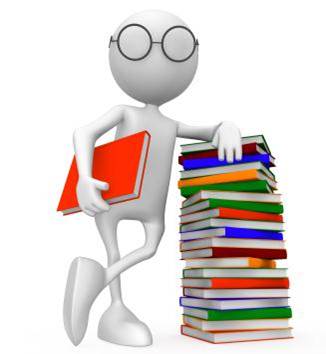 Putting theory into practice, with a bit of revision.WACE exam questionJustify three future learning options for personal and professional development in terms of your individual career development.  	(rough guide – write half a page)				(9 marks)Personal LearningIdentified area for you to improveCourse/activity that you can take to improve. Provide brief details on what the course involvesCommunity involvementPublic speakingTravelProfessional LearningIdentified area for you to improveCourse/activity that you can take to improve. Provide brief details on what the course involvesOnline courseTraining courseEmployer initiativeGraduate program